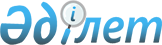 Об установлении в Ерейментауском районе квоты рабочих мест для инвалидов, для лиц, состоящих на учете службы пробации уголовно-исполнительной инспекции, а также лиц, освобожденных из мест лишения свободы и для несовершеннолетних выпускников интернатных организаций
					
			Утративший силу
			
			
		
					Постановление акимата Ерейментауского района Акмолинской области от 21 февраля 2011 года № А-2/57. Зарегистрировано Управлением юстиции Ерейментауского района Акмолинской области 10 марта 2011 года № 1-9-168. Утратило силу постановлением акимата Ерейментауского района Акмолинской области от 1 апреля 2016 года № а-4/126      Сноска. Утратило силу постановлением акимата Ерейментауского района Акмолинской области от 01.04.2016 № а-4/126 (вступает в силу и вводится в действие со дня подписания).

      Сноска. Заголовок постановления в редакции постановления Ерейментауского района Акмолинской области от 18.10.2012 № А-10/525 (вводится в действие со дня официального опубликования).

      В соответствии с Законом Республики Казахстан от 23 января 2001 года "О местном государственном управлении и самоуправлении в Республике Казахстан", Законом Республики Казахстан от 13 апреля 2005 года "О социальной защите инвалидов в Республике Казахстан", Законом Республики Казахстан от 23 января 2001 года "О занятости населения", акимат Ерейментауского района ПОСТАНОВЛЯЕТ:

      Сноска. Преамбула в редакции постановления акимата Ерейментауского района Акмолинской области от 23.10.2013 № а-10/522 (вводится в действие со дня официального опубликования).

      1. Установить в Ерейментауском районе квоту рабочих мест для инвалидов, для лиц, состоящих на учете службы пробации уголовно-исполнительной инспекции, а также лиц, освобожденных из мест лишения свободы и для несовершеннолетних выпускников интернатных организаций в размере трех процентов от общей численности рабочих мест.

      Сноска. Пункт 1 - в редакции постановления акимата Ерейментауского района Акмолинской области от 06.11.2015 № а-11/550 (вводится в действие со дня официального опубликования).

      2. Признать утратившим силу постановление акимата Ерейментауского района "Об установлении квоты рабочих мест для инвалидов в размере трех процентов от общей численности рабочих мест на 2010 год" от 30 декабря 2009 года № а-13/356 (зарегистрировано в Реестре государственной регистрации нормативных правовых актов № 1-9-142, опубликовано 06 февраля 2010 года в районной газете "Ереймен", 06 февраля 2010 года в районной газете "Ерейментау").

      3. Контроль за исполнением настоящего постановления возложить на заместителя акима района С.К. Кушкунбаева.

      4. Настоящее постановление вступает в силу со дня государственной регистрации в Управлении юстиции Ерейментауского района и вводится в действие со дня официального опубликования.


					© 2012. РГП на ПХВ «Институт законодательства и правовой информации Республики Казахстан» Министерства юстиции Республики Казахстан
				
      Аким Ерейментауского района

М.Мынжанов
